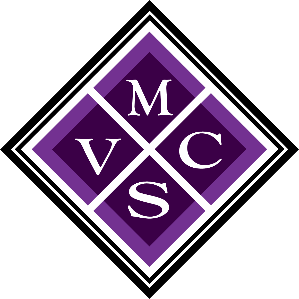 Mesa Valley Community School MVCS Board of DirectorsDecember 11, 2023	Mesa Valley Community School10:45 AM (Virtual Meeting)ATTENDANCE:The meeting was called to order by President Nathan Brantley at 10:45 AMBoard Members Present: Nathan Brantley, Kalista Wickham, and Audrey SomervilleAdministration/Staff Present:  Director Laurajean Downs, Assistant Director Kami Costello, and Business Manager Julie HogeAPPROVAL OF AGENDA:APPROVAL OF AGENDA:Single item agenda approved as presented.COMMUNICATIONS:COMMUNICATIONS:No comments were given. FACILITY/FINANCE:FINANCE/FACILITY:Business Manager, Julie Hoge, asked that the board approve the yearly audit report.“Moved by Audrey Somerville, supported by Kalista Wickham, that the audit report for fiscal year 22.23 be approved as presented.”Roll Call Vote:Ayes:  Kalista Wickham, Audrey Somerville, Nathan BrantleyNays:  NoneOTHER MATTERS:OTHER MATTERS:Future Meetings – The next regular board meeting will be held on January 22, 2024.  ADJOURNMENT:ADJOURNMENT:The meeting adjourned at 11:01 AM.